Схема расположения  земельного участка, расположенного по адресу: Российская Федерация,  Смоленская область,  Дорогобужский район, Дорогобужский район, Алексинское сельское поселение, с.АлексиноВыкопировка из правил землепользования и застройки Алексинского сельского поселения Дорогобужского района Смоленской области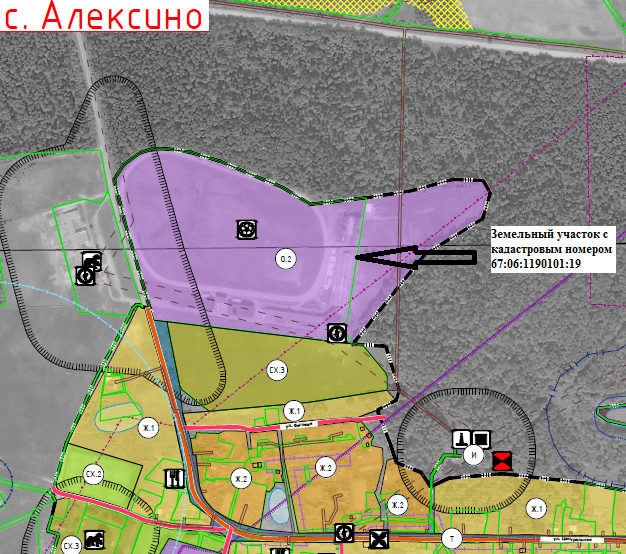 